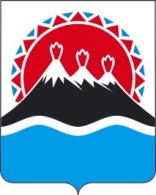 МИНИСТЕРСТВО СПЕЦИАЛЬНЫХ ПРОГРАММ И ПО ДЕЛАМ КАЗАЧЕСТВА КАМЧАТСКОГО КРАЯПРИКАЗ №  36-пг. Петропавловск-Камчатский		                          «14» марта 2018 годаВ соответствии со статьями 8, 81 Федерального закона от 25.12.2008       «О противодействии коррупции», в соответствии с постановлением Правительства Камчатского края от 26.06.2009 № 261-П «Об утверждении перечня     должностей государственной гражданской службы Камчатского края в                    исполнительных органах государственной власти Камчатского края, при назначении на которые граждане и при замещении которых государственные гражданские служащие Камчатского края обязаны представлять сведения о своих доходах, об имуществе и обязательствах имущественного характера, а также сведения о доходах, об имуществе и обязательствах имущественного характера своих супруги (супруга) и несовершеннолетних детей», распоряжением         Губернатора Камчатского края от 30.08.2016 № 977-Р, распоряжением Губернатора Камчатского края от 30.06.2017 № 763-Р, приказом Министерства специальных программ и по делам казачества Камчатского края от 30.08.2016 № 56-к  «О внесении изменений в штатное расписание Министерства специальных программ и по делам казачества Камчатского края»,  приказом Министерства специальных программ и по делам казачества Камчатского края от 30.06.2017       № 56-к «О внесении изменений в штатное расписание Министерства специальных программ и по делам казачества Камчатского края»       ПРИКАЗЫВАЮ:1. Внести изменения в приложение к приказу Министерства специальных программ и по делам казачества Камчатского края от 11.05.2011 № 69-п «Об утверждении перечня должностей государственной гражданской службы Камчатского края в Министерстве специальных программ и по делам казачества Камчатского края, замещение которых связано с коррупционными рисками», изложив его в редакции согласно приложению.Настоящий приказ вступает в силу через 10 дней после дня его официального опубликования и распространяется на правоотношения, возникшие с 17.10.2016.ПЕРЕЧЕНЬдолжностей государственной гражданской службы Камчатского краяв Министерстве специальных программ и по делам казачества Камчатского края, замещение которых связано с коррупционными рисками*Примечание: Всего в перечне содержится 6 должности. Должность с примечанием /*/ содержится одновременно в нескольких разделах Перечня должностей в связи с наличием в должностных обязанностях двух и более коррупционных рисков.                                                                                                                                                                                            ».О внесении изменений  в приказ Министерства специальных программ и по делам казачества Камчатского края от 11.05.2011 № 69-п «Об утверждении перечня должностей государственной гражданской службы Камчатского края в Министерстве специальных программ и по делам казачества Камчатского края, замещение которых связано с коррупционными рисками» Заместитель Председателя Правительства Камчатского края - Министр                    С.И. ХабаровПриложение к приказу Министерства специальных программ и по делам казачества Камчатского краяот 14.03.2018 № 36-п  «Приложение к приказу Министерства специальных программ и по делам казачества Камчатского краяот 11.05.2011 № 69-п№№п.п.Наименование структурного подразделенияНаименование должностиОснование утверждения должности (дата, № приказа Министерства об утверждении штатного расписания)Должностной регламентДолжностной регламентПримеча-ние№№п.п.Наименование структурного подразделенияНаименование должностиОснование утверждения должности (дата, № приказа Министерства об утверждении штатного расписания)Дата утвержденияИзвлечение из положенийПримеча-ние1         234567I. Осуществление постоянно, временно или в соответствии со специальными полномочиями функций представителя властилибо организационно-распорядительных или административно-хозяйственных функцийI. Осуществление постоянно, временно или в соответствии со специальными полномочиями функций представителя властилибо организационно-распорядительных или административно-хозяйственных функцийI. Осуществление постоянно, временно или в соответствии со специальными полномочиями функций представителя властилибо организационно-распорядительных или административно-хозяйственных функцийI. Осуществление постоянно, временно или в соответствии со специальными полномочиями функций представителя властилибо организационно-распорядительных или административно-хозяйственных функцийI. Осуществление постоянно, временно или в соответствии со специальными полномочиями функций представителя властилибо организационно-распорядительных или административно-хозяйственных функцийI. Осуществление постоянно, временно или в соответствии со специальными полномочиями функций представителя властилибо организационно-распорядительных или административно-хозяйственных функцийI. Осуществление постоянно, временно или в соответствии со специальными полномочиями функций представителя властилибо организационно-распорядительных или административно-хозяйственных функций1.нетГлавный специалист-эксперт19.05.2014№ 24-к213.05.2015Осуществляет финансово-экономическое сопровождение деятельности Министерства при разработке и реализации государственных программ, внутренний финансовый контроль в подведомственных Министерству учреждениях-12345672.нетГлавныйспециалист-эксперт08.11.2011№ 165-к 2016.01.2012Является членом комиссий, образованных Министерством в соответствии с законодательством Российской Федерации и Камчатского края о государственной гражданской службе-3.Отдел ГОЧСРеферент30.06.2017№ 56-к30.06.2017Разрабатывает и осуществляет контроль за реализа-цией в Камчатском крае государственных программ в сфере защиты населения, территории от чрезвы-чайной ситуации, обеспечения пожарной безопасности, развития гражданской обороны, профилактики терроризма и экстремизма--II. Предоставление государственных услуг гражданам и организациямII. Предоставление государственных услуг гражданам и организациямII. Предоставление государственных услуг гражданам и организациямII. Предоставление государственных услуг гражданам и организациямII. Предоставление государственных услуг гражданам и организациямII. Предоставление государственных услуг гражданам и организациямII. Предоставление государственных услуг гражданам и организациям4.------III. Осуществление контрольных и надзорных функцийIII. Осуществление контрольных и надзорных функцийIII. Осуществление контрольных и надзорных функцийIII. Осуществление контрольных и надзорных функцийIII. Осуществление контрольных и надзорных функцийIII. Осуществление контрольных и надзорных функцийIII. Осуществление контрольных и надзорных функций5.Отдел регионального госу-дарственного надзораГлавныйспециалист-эксперт30.08.2016№ 53-к17.10.2016Осуществляет контрольно-надзорную деятельности в рамках осуществления Министерством регионального государственного надзора за соблюдением обязательных требований в области защиты населения и территорий от чрезвычайных ситуаций природного и техногенного характера регионального, межмуниципального и муниципального характера в Камчатском крае-6.Отдел регионального государственного надзораГлавныйспециалист-эксперт30.08.2016№ 53-к17.10.2016Осуществляет контрольно-надзорную деятель-ности в рамках осуществления Министерством регионального государственного надзора за со-блюдением обязательных требований в области защиты населения и территорий от чрезвычайных ситуаций природного и техногенного характера регионального, межмуниципального и муниципального характера в Камчатском крае-IV. Подготовка и принятие решений о распределении бюджетных ассигнований, субсидий, межбюджетных трансфертов, а также распределение ограниченного ресурса (квот, частоты, участки недр и др.)IV. Подготовка и принятие решений о распределении бюджетных ассигнований, субсидий, межбюджетных трансфертов, а также распределение ограниченного ресурса (квот, частоты, участки недр и др.)IV. Подготовка и принятие решений о распределении бюджетных ассигнований, субсидий, межбюджетных трансфертов, а также распределение ограниченного ресурса (квот, частоты, участки недр и др.)IV. Подготовка и принятие решений о распределении бюджетных ассигнований, субсидий, межбюджетных трансфертов, а также распределение ограниченного ресурса (квот, частоты, участки недр и др.)IV. Подготовка и принятие решений о распределении бюджетных ассигнований, субсидий, межбюджетных трансфертов, а также распределение ограниченного ресурса (квот, частоты, участки недр и др.)IV. Подготовка и принятие решений о распределении бюджетных ассигнований, субсидий, межбюджетных трансфертов, а также распределение ограниченного ресурса (квот, частоты, участки недр и др.)IV. Подготовка и принятие решений о распределении бюджетных ассигнований, субсидий, межбюджетных трансфертов, а также распределение ограниченного ресурса (квот, частоты, участки недр и др.)7.нетГлавный специалист-эксперт*19.05.2014№ 24-кк213.05.2015Подготавливает предложения по распределению бюджетных ассигнований, выделяемых на реализацию мероприятий государственных программ Камчатского края, ответственным исполнителем (координатором) которых является Министерство-V. Управление государственным имуществом Камчатского краяV. Управление государственным имуществом Камчатского краяV. Управление государственным имуществом Камчатского краяV. Управление государственным имуществом Камчатского краяV. Управление государственным имуществом Камчатского краяV. Управление государственным имуществом Камчатского краяV. Управление государственным имуществом Камчатского края8.------VI. Осуществление государственных закупок либо выдачу лицензий и разрешенийVI. Осуществление государственных закупок либо выдачу лицензий и разрешенийVI. Осуществление государственных закупок либо выдачу лицензий и разрешенийVI. Осуществление государственных закупок либо выдачу лицензий и разрешенийVI. Осуществление государственных закупок либо выдачу лицензий и разрешенийVI. Осуществление государственных закупок либо выдачу лицензий и разрешенийVI. Осуществление государственных закупок либо выдачу лицензий и разрешений9.------VII. Хранение и распределение материально-технических ресурсовVII. Хранение и распределение материально-технических ресурсовVII. Хранение и распределение материально-технических ресурсовVII. Хранение и распределение материально-технических ресурсовVII. Хранение и распределение материально-технических ресурсовVII. Хранение и распределение материально-технических ресурсовVII. Хранение и распределение материально-технических ресурсов10.Отдел режима и защиты информацииГлавныйспециалист-эксперт11.12.20008.11.2011№ 165-к 20 113-к16.01.2012Осуществляет полномочия по хранению и распределению материальных средств Министерства-